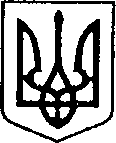 УКРАЇНАЧЕРНІГІВСЬКА ОБЛАСТЬН І Ж И Н С Ь К А    М І С Ь К А    Р А Д АВ И К О Н А В Ч И Й    К О М І Т Е ТР І Ш Е Н Н Явід 28.02.2019 р.	                               м. Ніжин		                 № 69Про розгляд матеріалівкомісії з питань захисту прав дитиниВідповідно до статей 34, 51, 52, 53, 59, 73 Закону України «Про місцеве самоврядування в Україні», Регламенту виконавчого комітету Ніжинської міської ради, затвердженого рішенням виконавчого комітету Ніжинської міської ради Чернігівської області VII скликання від 11 серпня 2016 року №220 та протоколів засідання комісії з питань захисту прав дитини від 11.02.2019р., 18.02.2019 р. та розглянувши заяви громадян, виконавчий комітет міської ради вирішив:На підставі пунктів 35 «Порядку провадження органами опіки та піклування діяльності пов’язаної із захистом прав дитини», затвердженого постановою Кабінету Міністрів України від 24.09.2008 р. № 866 «Питання діяльності органів опіки та піклування пов’язаної із захистом прав дитини» влаштувати: Дитину, позбавлену батьківського піклування, ПІП, 31.12.2018 р.н., до Комунального закладу медико-соціального захисту «Прилуцький обласний будинок дитини «Надія».Дитину-сироту, ПІП, 11.04.2018 р. н., до Комунального закладу медико-соціального захисту «Прилуцький обласний будинок дитини «Надія».Дитину, яка перебуває у складних життєвих обставинах ПІП, 13.01.2019 р.н., до Комунального закладу медико-соціального захисту «Прилуцький обласний будинок дитини «Надія».2. На підставі статей 176, 177 Сімейного кодексу України, статей 17, 18 Закону України «Про охорону дитинства», статті 12 Закону  України «Про основи соціального захисту бездомних громадян і безпритульних дітей», статті 32 Цивільного кодексу України дозволити:2.1. ПІП від імені малолітньої доньки, ПІП, 18.09.2005 р.н., відмовитися від права першочергової купівлі 1/20 частки квартири (конфіденційна інформація) в місті Ніжині, що належить ПІП, на підставі свідоцтва про право власності (конфіденційна інформація).2.2. ПІП від імені малолітньої доньки, ПІП, 23.05.2007 р.н., відмовитися від права першочергової купівлі 21/100 частки квартири (конфіденційна інформація) в місті Ніжині, що належить ПІП на підставі договору дарування частки квартири (конфіденційна інформація) /.Начальнику служби у справах дітей Рацин Н.Б. забезпечити оприлюднення даного рішення на офіційному сайті міської ради протягом 5 робочих днів з дня його прийняття.Контроль за виконанням рішення покласти на заступника міського голови з питань діяльності виконавчих органів ради Алєксєєнка І.В..Головуючий на засіданні виконавчого комітетуНіжинської міської радиперший заступник міського голови з питань діяльності виконавчих органів ради                            Г. ОЛІЙНИКПояснювальна запискадо проекту рішення «Про розгляд матеріалівкомісії з питань захисту прав дитиниВідповідно до статей 34, 51,52, 53, 59, 73 Закону України «Про місцеве самоврядування в Україні», Регламенту виконавчого комітету Ніжинської міської ради, затвердженого рішенням виконавчого комітету Ніжинської міської ради Чернігівської області VII скликання від 11 серпня 2016 року №220, виконавчий комітет міської ради має право розглядати питання щодо правових засад захисту прав малолітніх (неповнолітніх) дітей.Проект рішення складається з двох розділів:Розділ І. На підставі пунктів 35 «Порядку провадження органами опіки та піклування діяльності пов’язаної із захистом прав дитини», затвердженого постановою Кабінету Міністрів України від 24.09.2008 р. № 866 «Питання діяльності органів опіки та піклування пов’язаної із захистом прав дитини» виконавчий комітет, як орган опіки та піклування, влаштовує дитину до закладу охорони здоров’я, освіти, іншого закладу або установи, в яких проживають діти-сироти та діти, позбавлені батьківського піклування.Розділ ІІ. З метою захисту прав та інтересів малолітніх та неповнолітніх дітей, на підставі статей 176, 177, 190  Сімейного кодексу України, статей 17, 18 Закону України «Про охорону дитинства», статті12 Закону  України «Про основи соціального захисту бездомних громадян і безпритульних дітей», статті 32 Цивільного кодексу України виконавчий комітет, як орган опіки та піклування, дає згоду на вчинення правочинів з майном, право власності чи право на користування яким мають діти.Даний проект рішення містить інформацію, яка належить до конфіденційної та  без згоди осіб, яких вона стосується, опублікуванню не підлягає відповідно до статті 32 Конституції України, статей 301, 302 Цивільного кодексу України, Закону України «Про доступ до публічної інформації» №2939-VI від 13.01.2011р., «Про захист персональних даних» №2297-VI від 01.06.2010 р. Проект рішення оприлюднений на сайті Ніжинської міської ради з 06.02.2019 р.Даний проект рішення потребує дострокового розгляду, оскільки рішення стосується соціально-правового захисту дітей.Враховуючи вищевикладене, проект рішення «Про розгляд матеріалів комісії з питань захисту прав дитини» може бути розглянутий на засіданні виконавчого комітету з позитивним вирішенням питання.Доповідати проект рішення «Про розгляд матеріалів комісії з питань захисту прав дитини» на засіданні виконавчого комітету Ніжинської міської ради буде начальник служби у справах дітей Рацин Н.Б.Заступник міського голови                                         І. АЛЄКСЄЄНКОВізують:Начальник служби у справах дітей                                          Н.Б. Рацинзаступник міського головиз питань діяльності виконавчих органів ради                         І.В. Алєксєєнкокеруючий справами                                                               С.О.Колесникначальник відділу юридично-кадровогозабезпечення                                                                                В.О. Лега